Portfolio Recording FormsFor centres and learnersMarch 2012 Version 4.0recording formsContents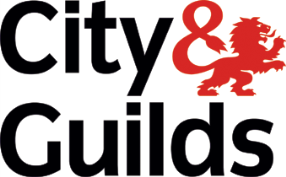 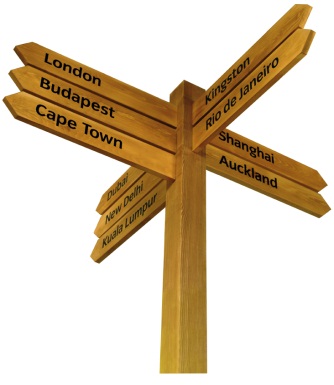 Recording forms for learner portfolios	3RF01	Learner and centre details	5RF02	Learner profile	7RF03	Expert/witness status list	8RF04	Assessment plan, review and feedback	9RF05	Performance evidence record	10RF06	Questioning evidence record	11RF07	Professional discussion evidence record	12RF08	Evidence location sheet	13RF09	Unit assessment and verification declaration	15RF10	Summary of unit and qualification achievement	16Recording forms for learner portfolios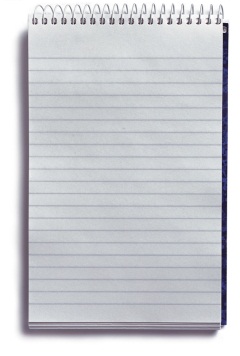 City & Guilds has developed these recording forms, for new and existing centres to use as appropriate. The forms offer a cost-effective method of supporting the recording process and are approved by external quality assurers.Alternatively, City & Guilds endorses a number of electronic recording systems. For details, go to the e-Portfolios page on SmartScreen.co.uk.Forms marked with an asterisk (3, 4, 5, 6, 8, 9, and 10, or approved alternatives by Qualification Consultants/EVs) are a requirement. The other forms have been designed to support the assessment and recording process. Learner and centre details (RF01)Form used to record learner and centre details, and the units/qualification(s) being assessed and details and signatures of assessor(s) and internal quality assurer(s). This should be the first page of the learner portfolio.  Learner profile (RF02)Form used if the learner does not have an appropriate Curriculum Vitae (CV) for inclusion in the portfolio.Expert/witness status list (RF03)*Form used to record the details of all those who have witnessed learner evidence. Please ensure that all witnesses who have signed the learner’s evidence or written a report are included on this witness status list. All necessary details must be included and signed by the witness as being correct.The following witness status categories could be used:Occupational expert meeting specific qualification requirement for role of Expert Witness (Skills for Care Assessment Principles)Occupational expert not familiar with the standards (Witness)Non-expert familiar with the standards (Witness)Non-expert not familiar with the standards (Witness)Professional relationship to learner can be indicated as follows:Manager, supervisor, colleague, customerAssessment plan, review and feedback (RF04)*Form used to record unit assessment plans, reviews and feedback to the learner. The form allows for a dated, ongoing record to be developed. This record can be used for single and multiple unit planning. Remember that all planning should be SMART – Specific, Measurable, Achievable, Realistic and Time Bound.Performance evidence record (RF05)*Form used to record details of activities observed, witnessed or for which a reflective or self account has been produced. For some, a customised alternative record may be provided in the qualification handbook. Questioning evidence record (RF06)*Form used to record the focus of, and responses to, assessor devised questions. (For qualifications which use question banks or online testing, the location of this evidence should be recorded on the Evidence location sheet, form RF08.)   Professional discussion evidence record (RF07)Form used to record the scope and outcome of professional discussion if it is usedEvidence location sheet (RF08)*Form used to identify what requirements each piece of evidence covers and where it is located, including questioning records which are held elsewhere (for example, because they were conducted online). Unit assessment and verification declaration (RF09)*Form used on completion of each unit to meet the QCA requirement for a statement on authenticity. If this form is not used, there must be a written declaration, at unit level, signed by the assessor and the learner, that the evidence is authentic and that the assessment was conducted under the specified conditions or context. (See Centre Manual - Supporting Customer Excellence)Summary of unit and qualification achievement (RF10)*Form used to record the learner’s on-going completion of units and progress to final achievement of the complete unit and/or qualification. Competence has been demonstrated in all of the units/the qualification recorded using the required assessment procedures and the specified conditions/contexts. The evidence meets the requirements for validity, authenticity, currency, reliability and sufficiency.Please photocopy the forms as required for paper based portfolios or upload onto your e portfolio system. Size/layout can be adapted as required.RF01	Learner and centre detailsRF02	Learner profileRF03	Expert/witnessRF04	Assessment plan, review and feedbackRF05	Performance evidence recordEvidence type keyO observed by assessor;  EW seen by expert witness;  W seen by witness;  S self/reflective accountRF06	Questioning evidence recordRF07	Professional discussion evidence recordRF08	Evidence location sheet* Location key: P = portfolio,   O = office, W= workplace* Location key: P = portfolio,   O = office, W= workplaceRF09	Unit assessment and verification declarationRF10	Summary of unit and qualification achievementEvidence types key: O Observation;  Q Questioning;  P Work products;  C Learner/Reflective account;  S Simulation; PD Professional discussion;  A Assignments, projects/case studies;  
WT Witness testimony; ET Expert witness testimony;  RPL Recognition of prior learningUseful contactsCity & Guilds qualificationTitleNumberLevelLearner NameSignatureDate enrolled with centreDate registered with City & GuildsCity & Guilds registration/unique learner number (ULN)CentreNameNumberContact numberQA co-ordinator nameQA co-ordinator contact numberInternal quality assurer 1NameSignatureContact numberPositionType Centre-based    PeripateticInternal quality assurer 2NameSignatureContact numberPositionType Centre-based    PeripateticAssessor 1NameSignatureContact numberPositionType Work-based    Centre-based    Peripatetic    IndependentAssessing unit(s)Assessor 2NameSignatureContact numberPositionType Work-based    Centre-based    Peripatetic    IndependentAssessing unit(s)Assessor 3NameSignatureContact numberPositionType Work-based    Centre-based    Peripatetic    IndependentAssessing unit(s)Assessor 4NameSignatureContact numberPositionType Work-based    Centre-based    Peripatetic    IndependentAssessing unit(s)Expert witness 1NameSignatureContact numberPositionType Centre-based    PeripateticExpert witness 2NameSignatureContact numberPositionType Centre-based    PeripateticLearner NamePlace of workAssessor(s)Outline of current job rolePrevious relevant work roles and responsibilities, including voluntary workPrevious relevant qualifications and training/cpdInitial assessment outcomesRecognition of prior learning outcomesLearner nameExpert witnessName (print)SignatureProfessional relationship to learnerUnit/learning outcomes/
assessment criteria witnessedDateExpert witnessName (print)SignatureProfessional relationship to learnerUnit/learning outcomes/
assessment criteria witnessedDateWitnessName (print)SignatureProfessional relationship to learnerUnit/learning outcomes/
assessment criteria witnessedDateLearner nameUnit number(s)DateWhat has to be done / 
What has been reviewed and the feedback /
Record of judgment or outcomeTarget dateCompleted dateLearner signatureAssessor signatureLearner nameUnit numberReference/page numberLearning outcome/
assessment criteriaEvidence typeEvidenceLearner signatureAssessor signatureLearner nameAssessor nameUnitLearning outcome/
assessment criteriaQuestionsAnswersLearner signatureAssessor signatureDateLearner nameAssessor nameUnitLearning outcome/
assessment criteriaWhat is to be covered in the discussionRef point:
audio counter/
portfolioOutline record of discussion contentAssessment decision and feedback to learnerLearner signatureAssessor signatureDateLearner nameUnit number/titleLearning outcomeItem of evidenceLoc*RefLink to assessment criteria ()Link to assessment criteria ()Link to assessment criteria ()Link to assessment criteria ()Link to assessment criteria ()Link to assessment criteria ()Item of evidenceLoc*Ref123456Learning outcomeItem of evidenceLoc*RefLink to assessment criteria ()Link to assessment criteria ()Link to assessment criteria ()Link to assessment criteria ()Link to assessment criteria ()Link to assessment criteria ()Item of evidenceLoc*RefLearning outcomeItem of evidenceLoc*RefLink to assessment criteria ()Link to assessment criteria ()Link to assessment criteria ()Link to assessment criteria ()Link to assessment criteria ()Link to assessment criteria ()Item of evidenceLoc*RefLearning outcomeItem of evidenceLoc*RefLink to assessment criteria ()Link to assessment criteria ()Link to assessment criteria ()Link to assessment criteria ()Link to assessment criteria ()Link to assessment criteria ()Item of evidenceLoc*RefLearning outcomeItem of evidenceLoc*RefLink to assessment criteria ()Link to assessment criteria ()Link to assessment criteria ()Link to assessment criteria ()Link to assessment criteria ()Link to assessment criteria ()Item of evidenceLoc*RefLearning outcomeItem of evidenceLoc*RefLink to assessment criteria ()Link to assessment criteria ()Link to assessment criteria ()Link to assessment criteria ()Link to assessment criteria ()Link to assessment criteria ()Item of evidenceLoc*RefLearning outcomeItem of evidenceLoc*RefLink to assessment criteria ()Link to assessment criteria ()Link to assessment criteria ()Link to assessment criteria ()Link to assessment criteria ()Link to assessment criteria ()Item of evidenceLoc*RefQualification titleUnit number and titleLearner declarationLearner declarationLearner declarationLearner declarationI confirm that the evidence listed for this unit is my own work.I confirm that the evidence listed for this unit is my own work.I confirm that the evidence listed for this unit is my own work.I confirm that the evidence listed for this unit is my own work.NameSignatureDateCity & Guilds reg number/ULNAssessor declarationAssessor declarationAssessor declarationAssessor declarationI confirm that this learner has achieved all the requirements of this unit with the evidence listed. (Where there is more than one assessor, the co-ordinating assessor for the unit should sign this declaration.) Assessment was conducted under the specified conditions and context, and is valid, authentic, reliable, current and sufficient.I confirm that this learner has achieved all the requirements of this unit with the evidence listed. (Where there is more than one assessor, the co-ordinating assessor for the unit should sign this declaration.) Assessment was conducted under the specified conditions and context, and is valid, authentic, reliable, current and sufficient.I confirm that this learner has achieved all the requirements of this unit with the evidence listed. (Where there is more than one assessor, the co-ordinating assessor for the unit should sign this declaration.) Assessment was conducted under the specified conditions and context, and is valid, authentic, reliable, current and sufficient.I confirm that this learner has achieved all the requirements of this unit with the evidence listed. (Where there is more than one assessor, the co-ordinating assessor for the unit should sign this declaration.) Assessment was conducted under the specified conditions and context, and is valid, authentic, reliable, current and sufficient.NameSignatureDateCountersignature and dateFor staff working towards the assessor qualificationInternal quality assurer declarationInternal quality assurer declarationInternal quality assurer declarationInternal quality assurer declarationI have internally verified the assessment work on this unit by carrying out the following:I have internally verified the assessment work on this unit by carrying out the following:I have internally verified the assessment work on this unit by carrying out the following:I have internally verified the assessment work on this unit by carrying out the following: sampling learner and assessment evidence sampling learner and assessment evidenceDate discussion with learner discussion with learnerDate observation of assessment practice observation of assessment practiceDate other: please state DateI confirm that the learner’s sampled work meets the standards specified for this unit and may be presented for external verification and/or certification.		 Not sampledI confirm that the learner’s sampled work meets the standards specified for this unit and may be presented for external verification and/or certification.		 Not sampledI confirm that the learner’s sampled work meets the standards specified for this unit and may be presented for external verification and/or certification.		 Not sampledI confirm that the learner’s sampled work meets the standards specified for this unit and may be presented for external verification and/or certification.		 Not sampledNameSignatureDateCountersignature and dateFor staff working towards the assessor qualificationLearner nameLearner signatureCity & Guilds reg/ULNDateCentre nameCentre numberUnitTitleInternal quality assuranceInternal quality assuranceGrade
(if appropriate)SignaturesIf there is a second line assessor/IV, both must signSignaturesIf there is a second line assessor/IV, both must signUnitTitleDate EvidenceGrade
(if appropriate)SignaturesIf there is a second line assessor/IV, both must signSignaturesIf there is a second line assessor/IV, both must signAssessorLearnerIQAEQAAssessorLearnerIQAEQAAssessorLearnerIQAEQAAssessorLearnerIQAEQAAssessorLearnerIQAEQAAssessorLearnerIQAEQACity & Guilds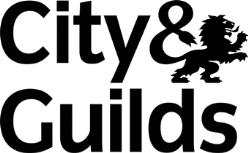 Believe you canwww.cityandguilds.comCity & GuildsBelieve you canwww.cityandguilds.comUK learners General qualification informationT: +44 (0)844 543 0033E: learnersupport@cityandguilds.comInternational learnersGeneral qualification informationT: +44 (0)844 543 0033F: +44 (0)20 7294 2413E: intcg@cityandguilds.comCentresExam entries, Certificates, Registrations/enrolment, Invoices, Missing or late exam materials, Nominal roll reports, ResultsT: +44 (0)844 543 0000F: +44 (0)20 7294 2413E: centresupport@cityandguilds.comSingle subject qualificationsExam entries, Results, Certification, Missing or late exam materials, Incorrect exam papers, Forms request (BB, results entry), Exam date and time changeT: +44 (0)844 543 0000F: +44 (0)20 7294 2413F: +44 (0)20 7294 2404 (BB forms)E: singlesubjects@cityandguilds.comInternational awardsResults, Entries, Enrolments, Invoices, Missing or late exam materials, Nominal roll reportsT: +44 (0)844 543 0000F: +44 (0)20 7294 2413E: intops@cityandguilds.comWalled GardenRe-issue of password or username, Technical problems, Entries, Results, e-assessment, Navigation, User/menu option, ProblemsT: +44 (0)844 543 0000F: +44 (0)20 7294 2413E: walledgarden@cityandguilds.comEmployerEmployer solutions, Mapping, Accreditation, Development Skills, ConsultancyT: +44 (0)121 503 8993E: business@cityandguilds.comPublicationsLogbooks, Centre documents, Forms, Free literatureT: +44 (0)844 543 0000F: +44 (0)20 7294 2413Every effort has been made to ensure that the information contained in this publication is true and correct at the time of going to press. However, City & Guilds’ products and services are subject to continuous development and improvement and the right is reserved to change products and services from time to time. City & Guilds cannot accept liability for loss or damage arising from the use of information in this publication.If you have a complaint, or any suggestions for improvement about any of the services that we provide, email: feedbackandcomplaints@cityandguilds.comAbout City & GuildsAs the UK’s leading vocational education organisation, City & Guilds is leading the talent revolution by inspiring people to unlock their potential and develop their skills. We offer over 500 qualifications across 28 industries through 8500 centres worldwide and award around two million certificates every year. City & Guilds is recognised and respected by employers across the world as a sign of quality and exceptional training. City & Guilds GroupThe City & Guilds Group operates from three major hubs: London (servicing Europe, the Caribbean and Americas), Johannesburg (servicing Africa), and Singapore (servicing Asia, Australia and New Zealand). The Group also includes the Institute of Leadership & Management (management and leadership qualifications), City & Guilds Land Based Services (land-based qualifications), the Centre for Skills Development (CSD works to improve the policy and practice of vocational education and training worldwide) and Learning Assistant (an online e-portfolio).Copyright  The content of this document is, unless otherwise indicated, © The City and Guilds of London Institute and may not be copied, reproduced or distributed without prior written consent. However, approved City & Guilds centres and learners studying for City & Guilds qualifications may photocopy this document free of charge and/or include a PDF version of it on centre intranets on the following conditions:centre staff may copy the material only for the purpose of teaching learners working towards a City & Guilds qualification, or for internal administration purposeslearners may copy the material only for their own use when working towards a City & Guilds qualificationThe Standard Copying Conditions (see the City & Guilds website) also apply.Please note: National Occupational Standards are not © The City and Guilds of London Institute. Please check the conditions upon which they may be copied with the relevant Sector Skills Council.Published by City & Guilds, a registered charity established to promote education and trainingCity & Guilds1 Giltspur StreetLondon EC1A 9DDT +44 (0)844 543 0000F +44 (0)20 7294 2413www.cityandguilds.comTS-33-0001